2021 йил 9 ноябрь                  № РС-56-21                                     Тошкент шаҳриЎзбекистон Республикаси Олий судининг фуқаролик ишлари бўйича судлов ҳайъати томонидан 2021 йилнинг учинчи чорагида кассация тартибида кўрилган ишлар бўйича суд амалиёти обзори тўғрисидаЎзбекистон Республикаси Президентининг “Суд-ҳуқуқ тизимини янада такомиллаштириш ва суд ҳокимияти органларига ишончни ошириш чора-тадбирлари тўғрисида” 2018 йил 13 июлдаги ПФ-5482-сонли Фармони, Ўзбекистон Республикаси Олий суди Раёсатининг “Суд амалиёти обзорларини тайёрлаш ва эълон қилиш тўғрисида” 2018 йил 27 июлдаги РС-44-18-сонли қарорининг 2-банди ижросини таъминлаш мақсадида Олий суднинг фуқаролик ишлари бўйича судлов ҳайъати томонидан                                2021 йилнинг учинчи чорагида кассация тартибида кўрилган ишлар бўйича суд амалиёти обзори тайёрланди.Олий суд фуқаролик ишлари бўйича судлов ҳайъатининг ўтган даврдаги фаолияти таҳлилларига кўра, судлов ҳайъати томонидан 
2021 йилга мўлжалланган иш режалари, дастурлар ва йўл хариталарида белгиланган вазифалар ижроси юзасидан муайян ишлар амалга оширилган.Статистик таҳлиллар шуни кўрсатмоқдаки, Олий суднинг фуқаролик ишлари бўйича судлов ҳайъатига 2021 йилнинг тўққиз ойи давомида жами 6705 та шикоят ва протестлар келиб тушган, шундан 2579 таси судлов ҳайъатида кўриб чиқилган. Ушбу кўриб тамомланган ишлардан 2524 таси кассация тартибида, 55 таси эса, қайта кассация тартибида кўриб чиқилган.Судлов ҳайъати томонидан кўрилган 2524 та ишнинг:1849 таси бўйича суд ҳужжатлари ўзгаришсиз қолдирилган;59 таси бўйича суд қарорлари бекор қилиниб, ишлар янгидан кўриш учун биринчи инстанция судига юборилган;57 таси бўйича суд ҳужжатлари бекор қилиниб, иш янгидан кўриш учун апелляция инстанцияси судига юборилган;113 таси бўйича суд қарорлари ўзгартирилган;204 таси бўйича суд қарорлари бекор қилиниб, янги қарор қабул қилинган;32 таси бўйича иш юритиш тугатилган;68 таси бўйича апелляция (кассация) инстанцияси судининг қарорлари бекор қилиниб, биринчи инстанция судининг қарорлари ўз кучида қолдирилган.Бундан ташқари 55 та иш қайта кассация тартибида судлов ҳайъатида кў¬риб чиқилган.Судлов ҳайъати томонидан қайта кассация тартибида кўрилган 55 та ишнинг:18 таси бўйича суд ҳужжатлари ўзгаришсиз қолдирилган;3 таси бўйича барча суд қарорлари бекор қилиниб, ишлар янгидан кўриш учун биринчи инстанция судига юборилган;12 таси бўйича суд ҳужжатлари бекор қилиниб, иш янгидан кўриш учун апелляция инстанциясига юборилган;4 таси бўйича барча суд қарорлари бекор қилиниб, янги қарор қабул қилинган;1 таси бўйича иш юритиш тугатилган;5 таси бўйича суд қарорлари ўзгартирилган;6 таси бўйича Олий суд фуқаролик ишлари бўйича судлов ҳайъатининг ажрими бекор қилиниб, иш янгидан кўриш учун кассация инстанциясига юборилган;6 таси бўйича Олий суд фуқаролик ишлари бўйича судлов ҳайъатининг ажрими бекор қилиниб, апелляция инстанцияси судининг қарорлари ўз кучида қолдирилган.Судлов ҳайъати томонидан ўтган давр мобайнида кўрилган ишлар бўйича 22 та хусусий ажрим чиқарилган.Ишларни биринчи ва апелляция (кассация) инстанцияси судларида кўришда моддий ва процессуал ҳуқуқ нормаларини қўллашда қуйидаги хато ва камчиликларга йўл қўйилганлиги сабабли кассация инстанцияси суди томонидан суд қарорлари ўзгартирилган ва бекор қилинган:қўлланилиши лозим бўлган қонун ёки бошқа қонун ҳужжатининг қўлланмаганлиги;иш учун аҳамиятга эга бўлган ҳолатлар тўлиқ аниқланмаганлиги;суд аниқланган деб ҳисоблаган, иш учун аҳамиятга эга бўлган ҳолатларнинг исботланмаганлиги;суд қўлланилмаслиги лозим бўлган қонун ёки бошқа қонун ҳужжатини қўлланганлиги;суд қонун ёки бошқа қонун ҳужжатини нотўғри талқин қилганлиги.Кассация инстанцияси судида қуйи инстанция судлари қарорларини қайта кўриш ва уларнинг қонунийлигини текшириш жараёнида бирон-бир тоифадаги ишларни кўриш ва суд қа¬рорларини тайёрлаш билан боғлиқ ижобий баҳоланадиган ва бундай ижобий тажрибани оммалаштирадиган фаолият аниқланмади.Судьялар одил судловни амалга оширишда ишларни ўз вақтида 
ва объектив кўриб чиқилишини, моддий ва процессуал ҳуқуқ нормаларини тўғри қўлланилишини, фуқаролар ва юридик шахсларнинг бузилган 
ёки низолашилаётган ҳуқуқлари, эркинликлари ва қонун билан қўриқланадиган манфаатларини ҳимоя қилинишини, қонун устуворлигини, қонунийликни мустаҳкамлаш, қонунга ва судга нисбатан ҳурмат муносабати шаклланишини таъминлаши лозим.Ўзбекистон Республикаси Олий судининг фуқаролик ишлари бўйича судлов ҳайъати томонидан 2021 йилнинг учинчи чорагида кассация тартибида кўрилган ишлар бўйича суд амалиёти обзорини муҳокама қилиб, “Судлар тўғрисида”ги Ўзбекистон Республикаси Қонунининг                              28-моддасига мувофиқ, Олий суд Раёсати	Қ А Р О Р    Қ И Л А Д И:1. Ўзбекистон Республикаси Олий судининг фуқаролик ишлари бўйича судлов ҳайъати томонидан 2021 йилнинг учинчи чорагида кассация тартибида кўрилган ишлар бўйича суд амалиёти обзори иловага мувофиқ маълумот учун қабул қилинсин.2. “Ўзбекистон Республикаси Олий суди Ахборотномаси” ҳамда “Куч-адолатда” газетаси бирлашган таҳририяти (Ш.Ҳамроев), “Одил судлов” — “Правосудие” журнали таҳририяти (К.Убайдиллоев), Олий суднинг Жамоатчилик ва оммавий ахборот воситалари билан ишлаш бошқармаси (А.Абидов), Ахборот-коммуникация технологияларини жорий қилиш 
ва ахборот хавфсизлигини таъминлаш бошқармаси (Б.Очилов) суд амалиёти обзори “Ўзбекистон Республикаси Олий суди Ахборотномаси”, “Одил судлов” – “Правосудие” журнали ҳамда Олий суднинг веб-сайтида эълон қилинишини таъминласин.3. Ўзбекистон Республикаси Олий судининг фуқаролик ишлари бўйича судлов ҳайъати (Г.Парпиева) ҳамда вилоятлар ва уларга тенглаштирилган судлар раислари зиммасига:ушбу суд амалиёти обзорини ва аввалги йиллардаги суд амалиёти обзорларини китобча шаклида чиқариб, вилоятлар, фуқаролик ишлари бўйича туманлараро, туман, шаҳар судларининг ҳар бир судьясига реестр орқали етказилишини ҳамда столда йилма-йил бўлишини, суд амалиёти обзорини ўрганиш ва амалиётда фойдаланиш самарадорлигини ошириш юзасидан амалий чоралар кўрилишини таъминлаш;суд амалиёти обзорини барча судьялар иштирокида ўрганиш мақсадида 2021 йил ноябрь ойида видеоконференцалоқа режимида интерфаол семинар машғулотини ўтказиш;бажарилган ишлар ҳақидаги батафсил ахборотни Олий суднинг Пленуми ва Раёсати котибиятига электрон шаклда 2021 йил 1 декабрга қадар тақдим этиш юклансин.4. Ушбу қарор вилоятлар ва уларга тенглаштирилган судларга, фуқаролик ишлари бўйича туманлараро, туман, шаҳар судларига  амалиётда фойдаланиш ва ишларни кўришда йўл қўйилаётган камчиликларга чек қўйиш чораларини кўриш учун юборилсин.5. Мазкур қарорнинг ижросини назорат қилиш Ўзбекистон Республикаси Олий суди раисининг ўринбосари - фуқаролик ишлари бўйича судлов ҳайъатининг раиси Ҳ.Турахужаев зиммасига юклансин.Ўзбекистон Республикаси           Олий суди раиси                                                                К.КамиловOZBEKISTON RESPUBLIKASIOLIY SUDI RAYOSATININGQARORI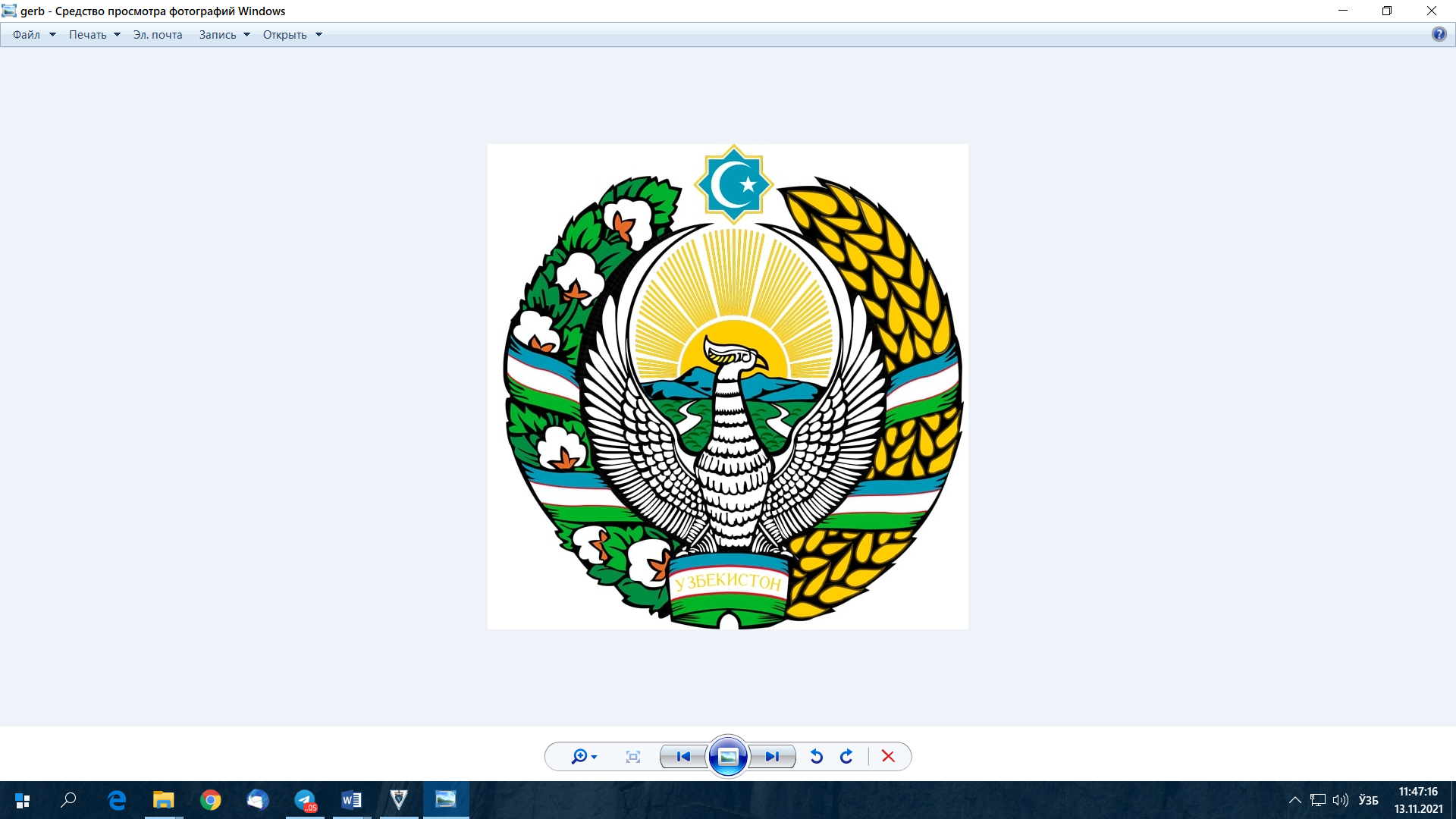 ПОСТАНОВЛЕНИЕ 
ПРЕЗИДИУМА ВЕРХОВНОГО CУДА РЕСПУБЛИКИ УЗБЕКИСТАН